24.06. Сегодня последний день в летнем лагере отдыха. Вот так выглядит наша жизнь последние три недели.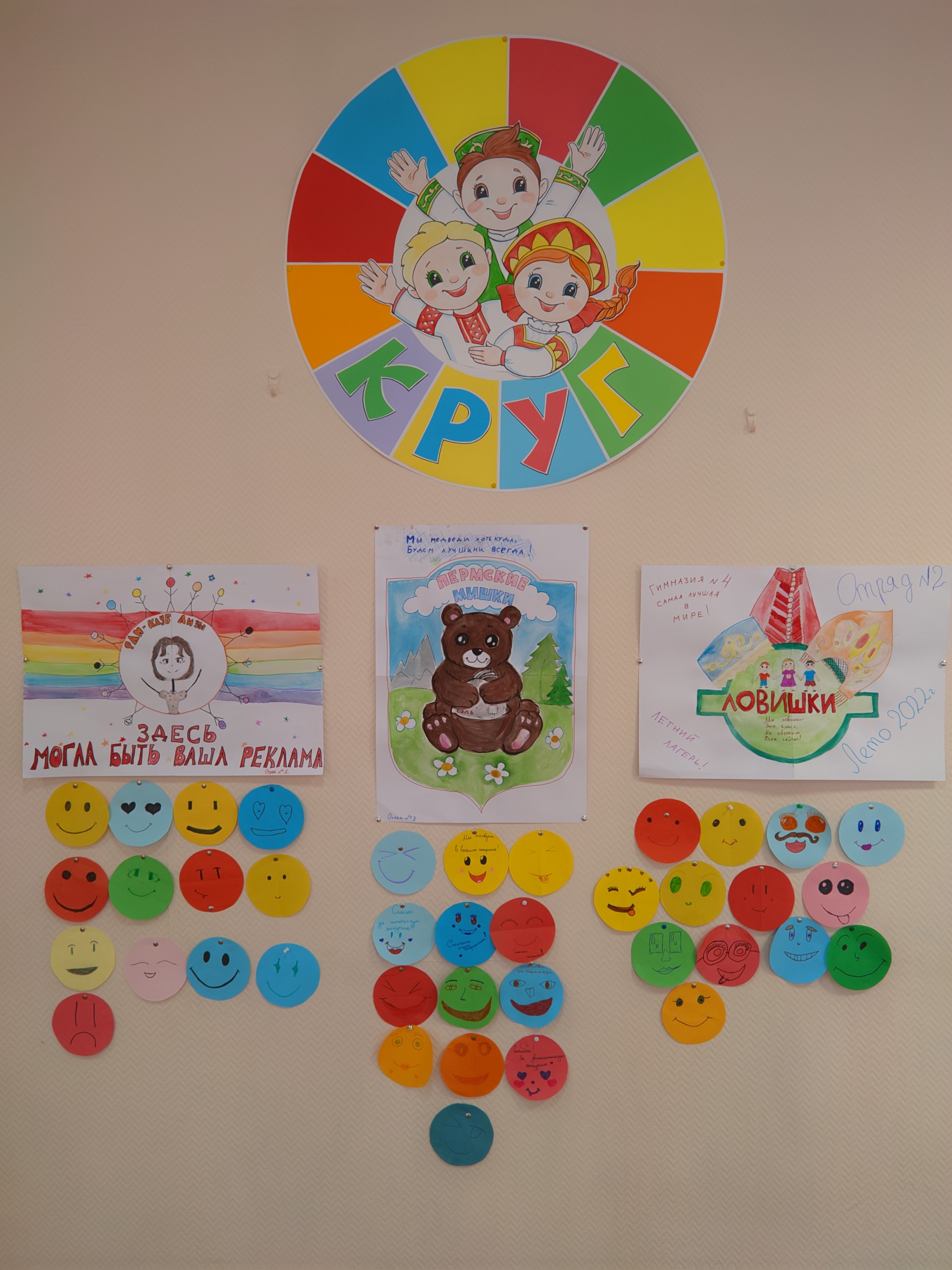 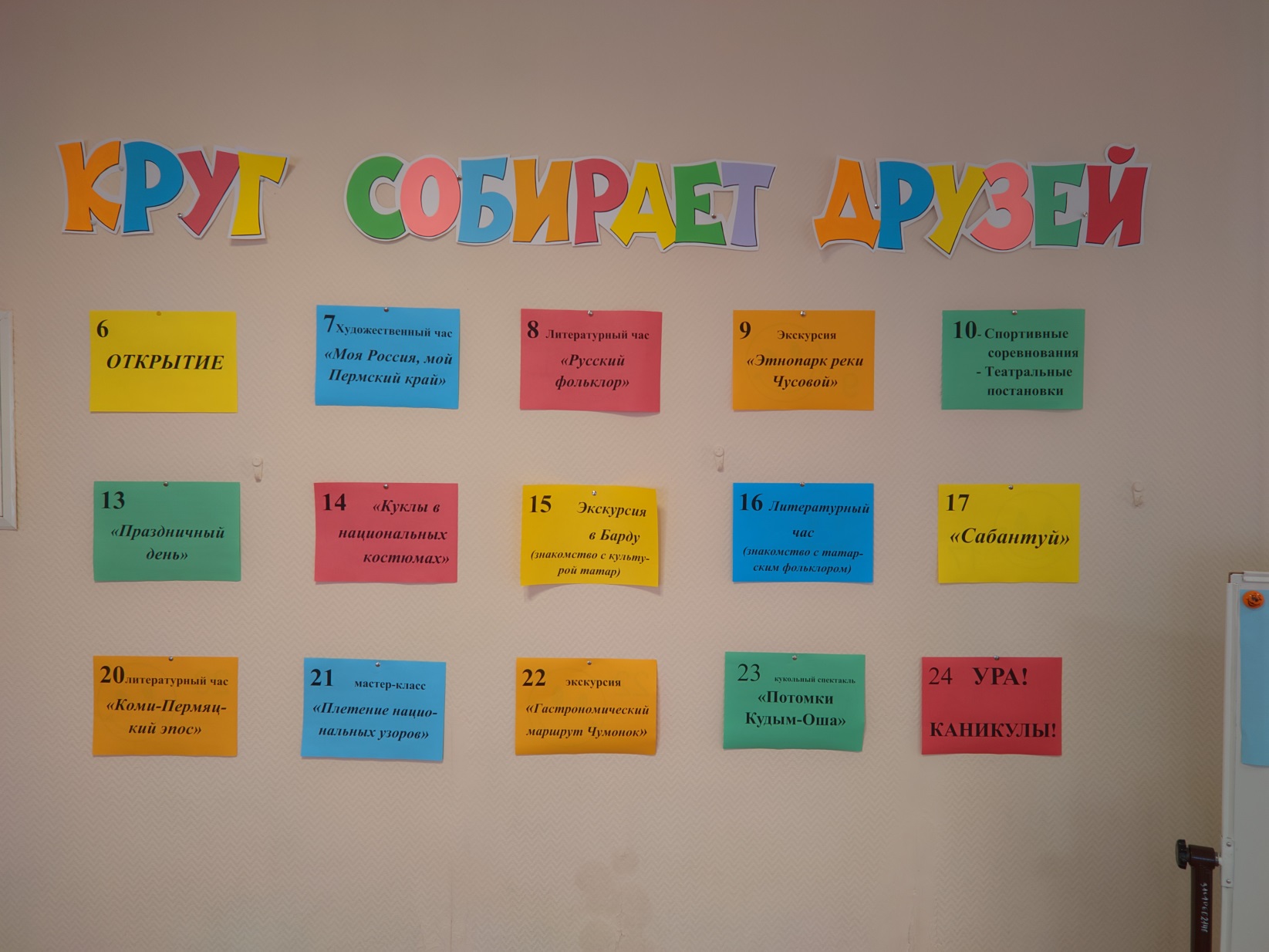 